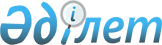 О внесении изменения в постановление Правления Национального Банка Республики Казахстан от 29 октября 2018 года № 273 "О некоторых вопросах установления запрета на предоставление льготных условий лицам, связанным с банком особыми отношениями"Постановление Правления Национального Банка Республики Казахстан от 11 ноября 2019 года № 183. Зарегистрировано в Министерстве юстиции Республики Казахстан 15 ноября 2019 года № 19604.
      В целях совершенствования нормативных правовых актов Республики Казахстан, регулирующих деятельность банков второго уровня, Правление Национального Банка Республики Казахстан ПОСТАНОВЛЯЕТ:
      1. Внести в постановление Правления Национального Банка Республики Казахстан от 29 октября 2018 года № 273 "О некоторых вопросах установления запрета на предоставление льготных условий лицам, связанным с банком особыми отношениями" (зарегистрировано в Реестре государственной регистрации нормативных правовых актов под № 17781, опубликовано 5 декабря 2018 года в Эталонном контрольном банке нормативных правовых актов Республики Казахстан) следующее изменение:
      пункт 7 изложить в следующей редакции:
      "7. Для целей части третьей пункта 3 статьи 40 Закона определить следующих иных лиц, не связанных с банком особыми отношениями:
      1) Национальная палата предпринимателей Республики Казахстан;
      2) ассоциации (союзы) банков;
      3) объединения юридических лиц в форме ассоциации (союзов) с участием банков;
      4) Акционерное общество "Казахстанский фонд устойчивости";
      5) Акционерное общество "Единый накопительный пенсионный фонд";
      6) Акционерное общество "Байтерек девелопмент";
      7) Акционерное общество "Казахстанский фонд гарантирования депозитов";
      8) кредитные бюро;
      9) международные финансовые организации;
      10) государственные учреждения;
      11) лица, которые не признаются аффилированными лицами в соответствии с международными договорами, ратифицированными Республикой Казахстан;
      12) супруг (супруга) и близкие родственники независимого директора банка;
      13) юридическое лицо, в котором независимый директор банка является должностным лицом;
      14) юридическое лицо, в котором независимый директор банка владеет десятью и более процентами размещенных акций (за вычетом привилегированных и выкупленных акций) или долей участия в уставном капитале;
      15) юридическое лицо, в котором лица, указанные в подпункте 12) настоящего пункта, владеют десятью и более процентами размещенных акций (за вычетом привилегированных и выкупленных акций) или долей участия в уставном капитале либо являются должностными лицами.".
      2. Департаменту методологии и регулирования финансовых организаций в установленном законодательством Республики Казахстан порядке обеспечить:
      1) совместно с Юридическим департаментом государственную регистрацию настоящего постановления в Министерстве юстиции Республики Казахстан;
      2) размещение настоящего постановления на официальном интернет-ресурсе Национального Банка Республики Казахстан после его официального опубликования;
      3) в течение десяти рабочих дней после государственной регистрации настоящего постановления представление в Юридический департамент сведений об исполнении мероприятий, предусмотренных подпунктом 2) настоящего пункта и пунктом 3 настоящего постановления.
      3. Департаменту внешних коммуникаций - пресс-службе Национального Банка обеспечить в течение десяти календарных дней после государственной регистрации настоящего постановления направление его копии на официальное опубликование в периодические печатные издания.
      4. Контроль за исполнением настоящего постановления возложить на заместителя Председателя Национального Банка Республики Казахстан Смолякова О.А.
      5. Настоящее постановление вводится в действие по истечении десяти календарных дней после дня его первого официального опубликования.
					© 2012. РГП на ПХВ «Институт законодательства и правовой информации Республики Казахстан» Министерства юстиции Республики Казахстан
				
      Председатель
Национального Банка 

Е. Досаев
